南京明辉建设集团宁明辉字【2018】2号转发区住建局关于集中开展除隐患防事故保安全专项行动的工作方案的通知公司各部门、项目部：现将溧水区城乡建设局《关于集中开展除隐患防事故保安全专项行动的工作方案》（溧建字【2018】12号）文转发给你们，望遵照执行。南京明辉建设集团 二〇一八年一月二十四日主题词：除隐患  防事故  保安全  方案抄报：公司总经理  副总经理南京明辉建设集团综合办公室印发                                      2018年1月24日印发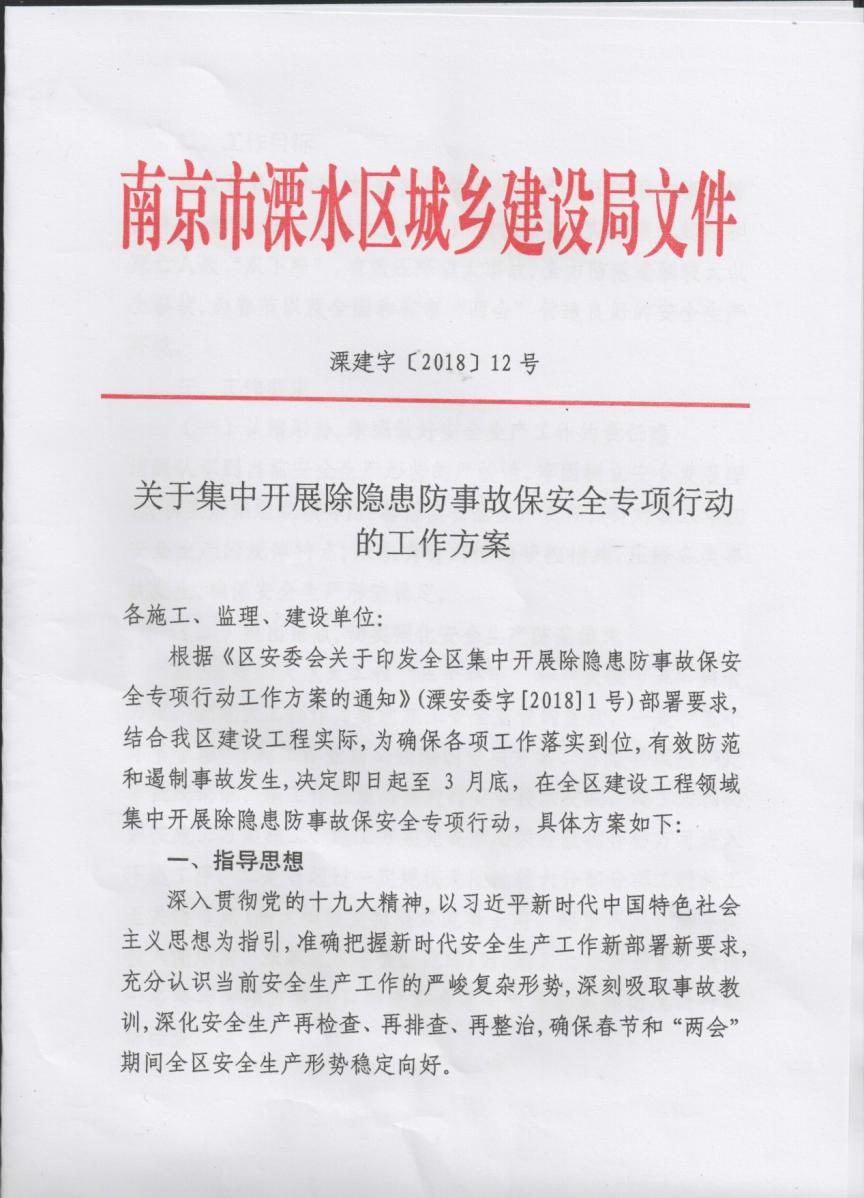 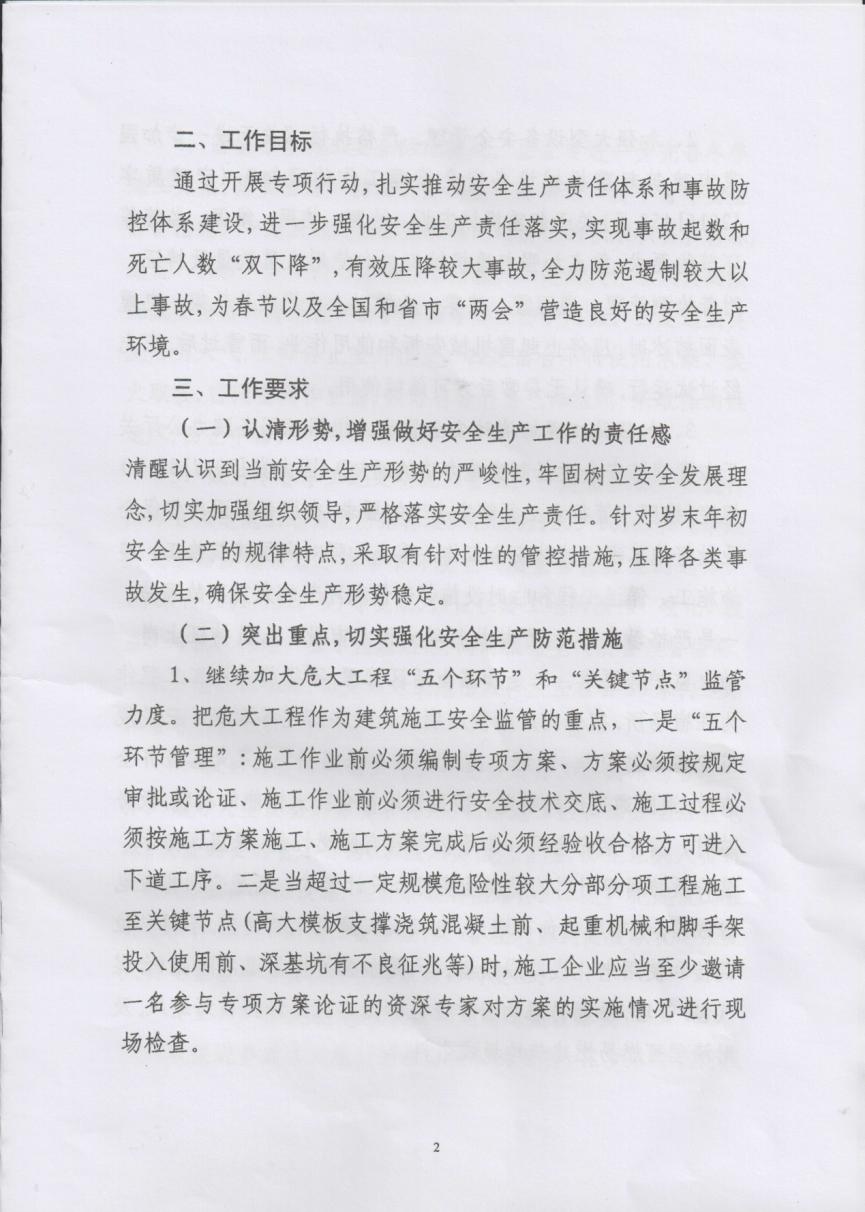 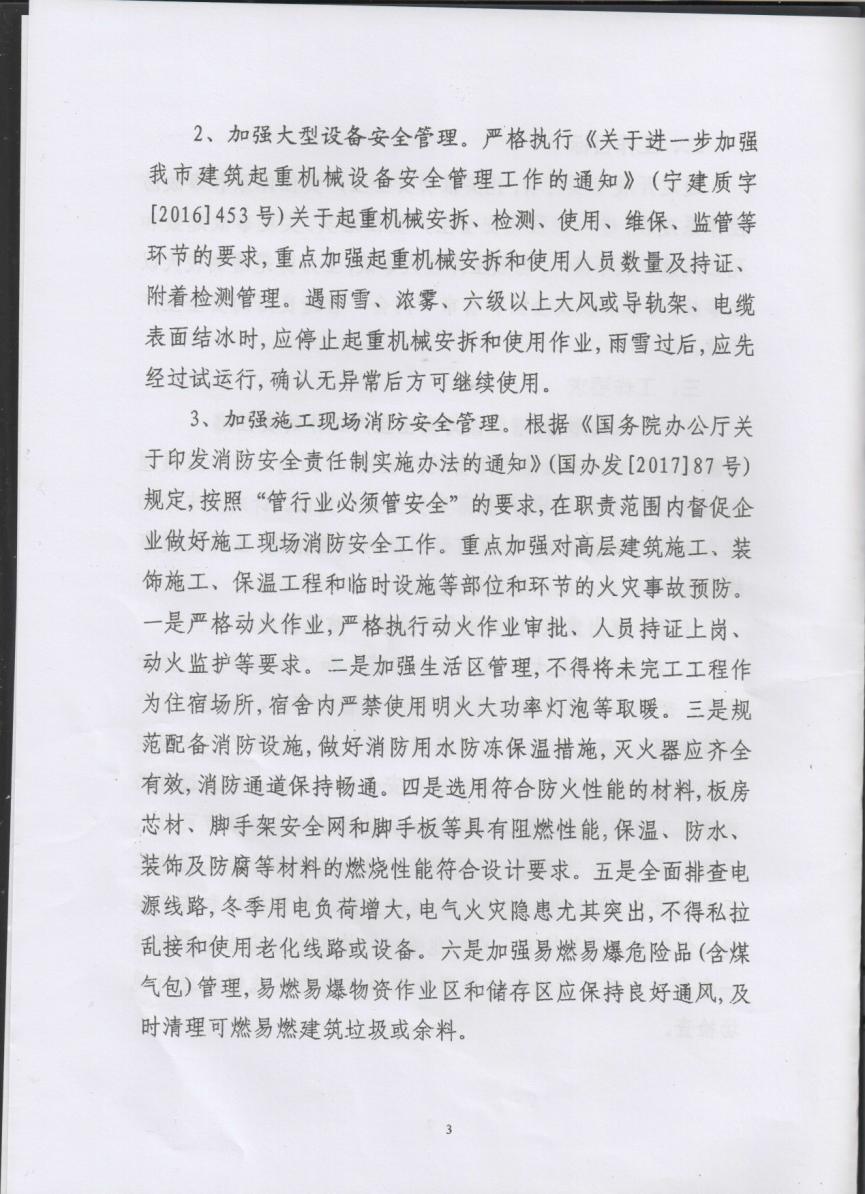 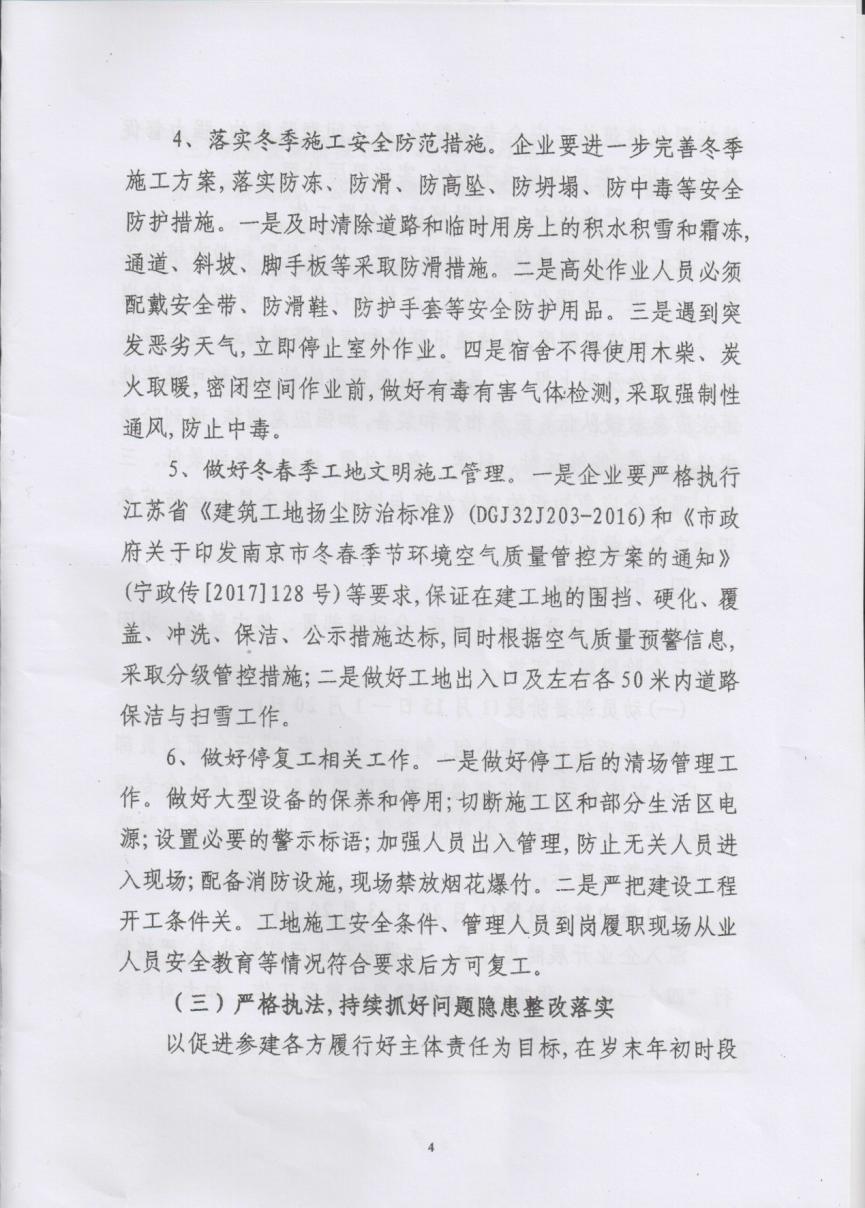 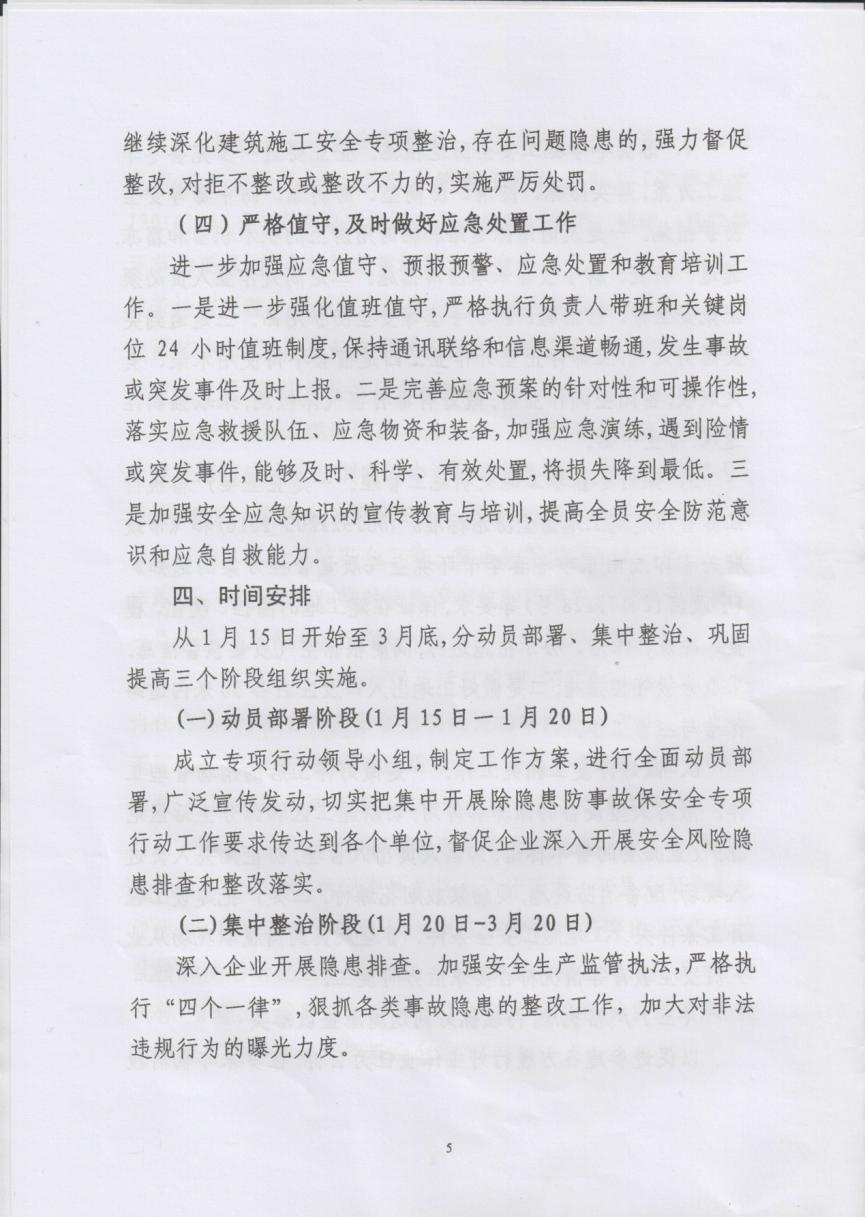 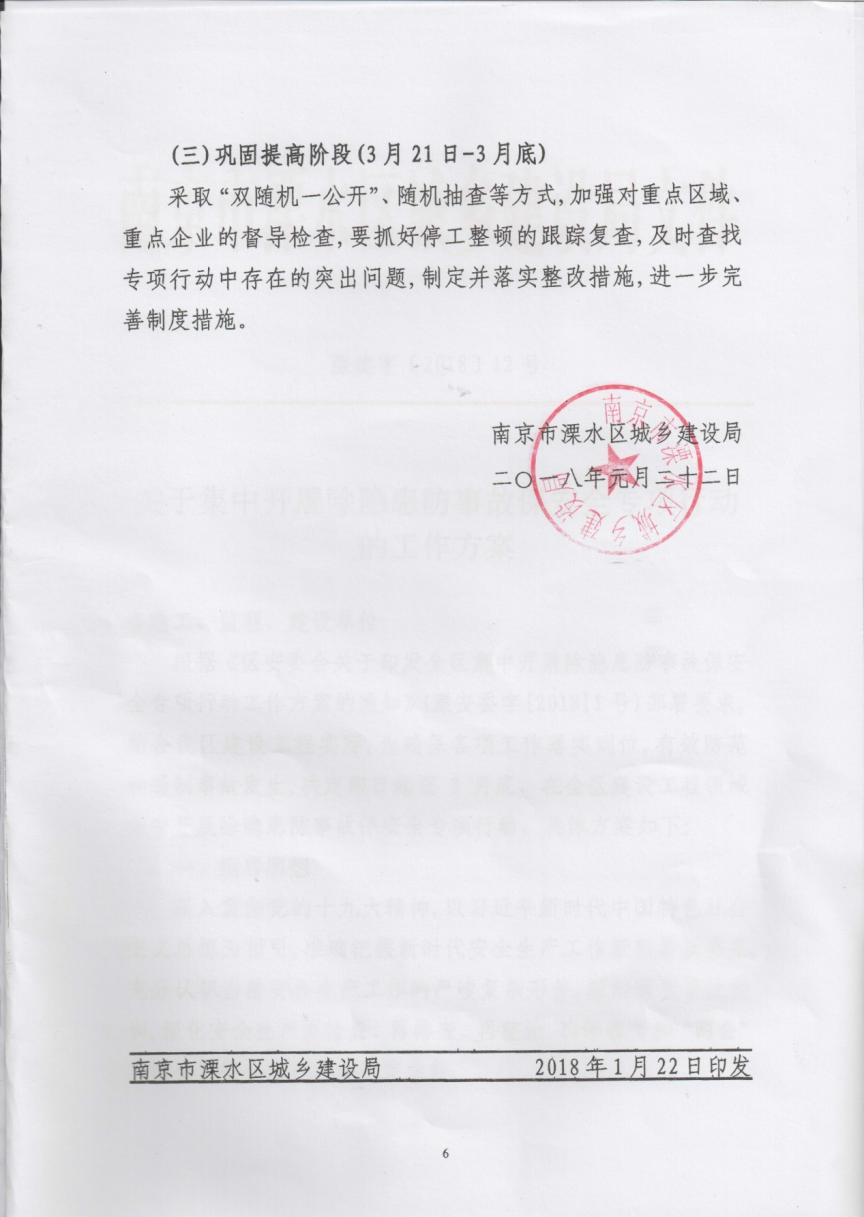 